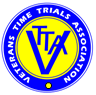 VETERANS TIME TRIALS ASSOCIATION  YORKSHIRE GROUP2017 NATIONAL CHAMPIONSHIP15 MILES TIME TRIAL‘Promoted for and on behalf of Cycling Time Trials under their rules and regulations’Sunday 30th April 2017Course V728Headquarters – Newport Village Hall Post Code HU15 2PPFirst Rider Off at 10.01amTimekeepers – Betty Philipson and Richard Foster VTTA Representative – Rachael Elliot                                                Event Secretary -Mike Williams                            10 Manor Garth ,Skidby, Cottingham, Hull,HU16 5UF                            Phone 01482 849264    email   mikettbike@hotmail.com                                                            Awards from V.T.T.APresentation on the day please stay to support the prize winners1st VTTA Gold Medal and National Champion’s Jersey2nd VTTA Silver Medal3rd VTTA Bronze Medal1st Woman VTTA Gold Medal2nd VTTA Silver Medal3rd VTTA Bronze Medal1st Group Team of 3riders VTTA Gold Medals1st Club Team of 3 riders VTTA Gold Medals1st Tandem VTTA Gold MedalsAll above times based on StandardAwards from Yorkshire GroupFastest man and fastest woman a piece of engraved glass.                                              Numbers and result board at HQ You must sign in and return your own number and sign out.If you are unable to start let me know as soon as possible so that I can contact  a reserve 